FUNDAMENTOS DE ANÁLISIS POLÍTICOOpen Course Ware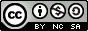 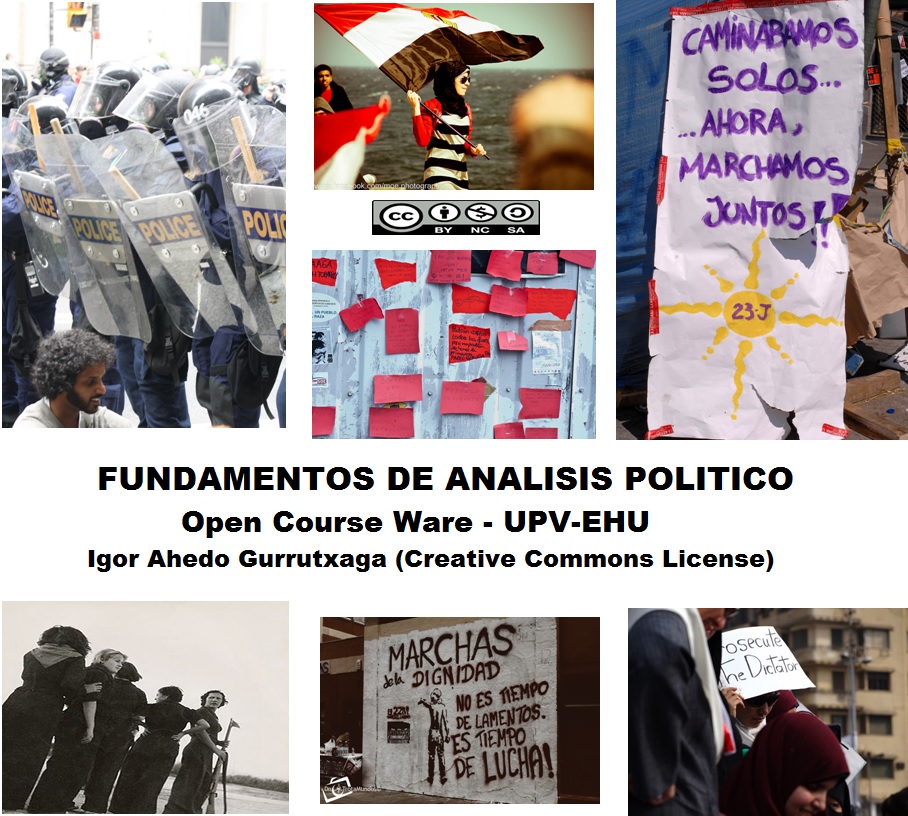 ProfesorIgor Ahedo GurrutxagaDepartamento de Ciencia Política y de la AdministraciónUniversidad del País Vasco – Euskal Herriko Unibertsitatea1. Qué significa para Sztompka que las estructuras sean emergentes respecto de los agentes?Que abarcan a los agentesQue son reducibles a la suma de los agentesNinguna de las dosQué significa para Sztompka que el funcionamiento de las estructuras deba ser considerado como emergentes de las acciones de los actores?lQue es la suma de las accionesQue más que la suma de las accionesQue las acciones no importanQue significa la autonomía de lo políticoQue lo político no se explica por nada ajeno a lo políticoQue hay factores políticos que explican los fenómenos políticos, además de otros factoresQue lo político se explica por lo económico o lo culturalLa capacidad de pasar de la potencia al acto, según Sztompka, dependeDel contexto estructuralDe los cambios intencionales de los actoresDe ambos elementosCual de estas afirmaciones es ciertaes imposible considerar la posibilidad de la existencia de que agentes separados y estructuras separadas interactúen produciendo efectosEs posible considerar la posibilidad de la existencia de que agentes separados y estructuras separadas interactúen produciendo efectosSe debe considerar la posibilidad de la existencia de que agentes separados y estructuras separadas interactúen produciendo efectosLa praxis esta constreñida y facilitadadesde arriba, por la fase de funcionamiento alcanzado por una sociedad determinada; desde abajo, por la conducta de los individuos y grupos. Pero no es reducible a ambas. Ambas respuestas son ciertas, pero también que es una cualidad nuevaLa agencia está condicionadadesde arriba por el equilibrio entre limitaciones y recursos proporcionados por las estructuras; desde abajo por las capacidades, talentos, pericias y actitudes de los miembros sociales, y por las formas organizativas en la que se articulan como grupos, movimientos sociales; en definitiva, con la sociedad civil. Ambas, pero no es reducible a ninguna de las dos. Con respecto a los niveles de totalidad e individualidad es una realidad nueva, emergente.Según Sztompka, el acontecerEs necesario y probableEs probable pero no necesarioNo es probable ni necesarioSegún el texto, las emocionesNo son relevantes en el análisis de los fenómenos políticosDeben ser tenidas en cuentaDistraen de la importancia de los elementos racionales en el análisis de los fenómenos políticosLa concienciaDebe ser vista como el contenido de las mentes humanasDebe ser vista como las relaciones supraindividualesAmbas respuestas son ciertas